Cinnamon Toast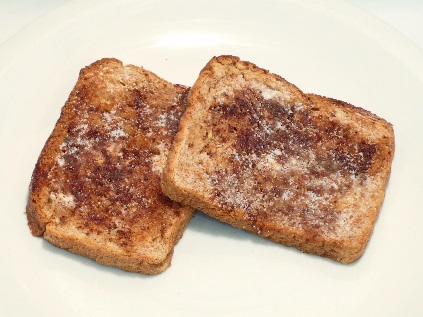 MATERIALS NEEDEDIngredientsKitchen Supplies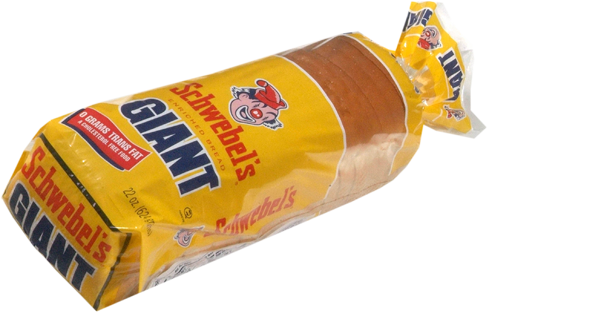 bread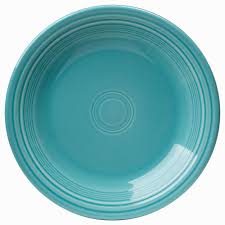 plate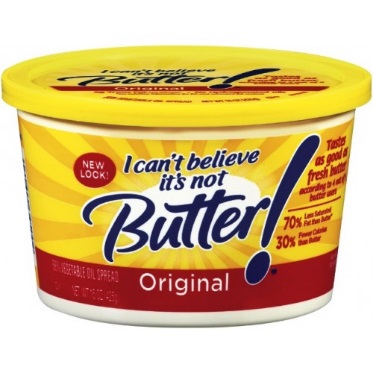 butter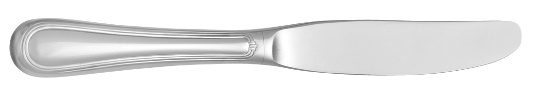 knife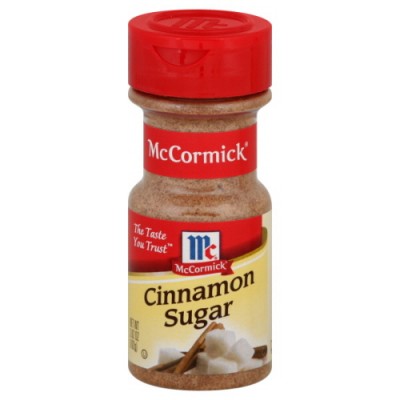 cinnamon sugar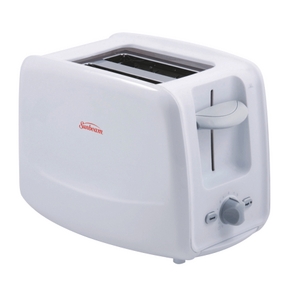 toasterCinnamon ToastCinnamon Toast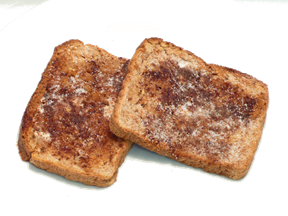 DIRECTIONSDIRECTIONS1Remove two pieces of bread from the bag and put them in the toaster.5Use a knife to spread butter on the other piece of the bread.Remove two pieces of bread from the bag and put them in the toaster.Use a knife to spread butter on the other piece of the bread.2Set the toaster to 2 and press the lever down.6Sprinkle cinnamon sugar on the toast.Set the toaster to 2 and press the lever down.Sprinkle cinnamon sugar on the toast.3After the bread pops up, take the pieces out of the toaster and place them on your plate.7Enjoy!After the bread pops up, take the pieces out of the toaster and place them on your plate.Enjoy!4Use a knife to spread butter on one piece of the bread.Use a knife to spread butter on one piece of the bread.